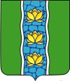 АДМИНИСТРАЦИЯ КУВШИНОВСКОГО РАЙОНАПОСТАНОВЛЕНИЕО проведении антинаркотического месячникаВ целях противодействия распространению и употреблению наркотиков на территории Кувшиновского района, совершенствования антинаркотической пропаганды и формирования здорового образа жизни среди подростков и молодежиПОСТАНОВЛЯЮ:1. Провести антинаркотический месячник на территории Кувшиновского района с 26 мая 2022 года по 26 июня 2022 года.2. Утвердить План совместных мероприятий по подготовке и проведению антинаркотического месячника на территории Кувшиновского района    (Приложение 1).3. Назначить М.А. Русакову, заместителя главы администрации района, заместителя председателя антинаркотической комиссии, лицом, ответственным за организацию проведения в районе антинаркотического месячника.4. Разместить ящики для анонимных обращений граждан по вопросам, связанным с употреблением и распространением наркотических средств в здании администрации района, в зданиях администраций сельских поселений, в зданиях учреждений образования, культуры и здравоохранения Кувшиновского района (Приложение 2). Установить срок выемки заявлений и сообщений анонимного характера один раз в неделю (четверг). 5. Контроль за выполнением настоящего постановления оставляю за собой.6. Данное постановление подлежит размещению на официальном сайте администрации Кувшиновского района в сети «Интернет».Глава Кувшиновского района					      А.С. НикифороваПриложение 1к постановлению администрации Кувшиновского районаот 18.05.2022 № 145 ПЛАН совместных мероприятий по подготовке и проведению антинаркотического месячника на территории Кувшиновского районаПриложение 2к постановлению администрации Кувшиновского района                             от 18.05.2022 № 145МЕСТА РАЗМЕЩЕНИЯ ящиков для анонимных обращений граждан по вопросам, связанным с употреблением и распространением наркотических средств в зданиях учреждений и организаций Кувшиновского района18.05.2022№145г. Кувшиново№ п/пСодержание мероприятияСроки исполненияОтветственные исполнителиПодготовка к проведению антинаркотического месячникаПодготовка к проведению антинаркотического месячникаПодготовка к проведению антинаркотического месячникаПодготовка к проведению антинаркотического месячникаОпределение участников антинаркотического месячникадо 20.05.2022Антинаркотическая комиссия Кувшиновского районаПодготовка постановления главы администрации Кувшиновского района о проведении антинаркотического месячникадо 21.05.2022Антинаркотическая комиссия Кувшиновского районаПодготовка и направление писем о проведении антинаркотического месячникадо 25.05.2022Антинаркотическая комиссия Кувшиновского районаОткрытие месячникаОткрытие месячникаОткрытие месячникаОткрытие месячникаОбеспечение размещения в сети интернет информации о начале месячникадо 28.05.2022Первый заместитель главы администрации Кувшиновского района,Аваев М.С.,Манжурцев Р.Н.Открытие антинаркотического месячникаОформление тематического информационного стенда «Стоп ВИЧ/СПИД»26.05.2022МУ Кувшиновский РООЗаместитель директора по ВРАнтинаркотические мероприятияАнтинаркотические мероприятияАнтинаркотические мероприятияАнтинаркотические мероприятияМероприятия, направленные на обеспечение активного участия граждан в проведении антинаркотического месячника и повышение доверия населения к органам власти, осуществляющим противодействие наркоугрозеМероприятия, направленные на обеспечение активного участия граждан в проведении антинаркотического месячника и повышение доверия населения к органам власти, осуществляющим противодействие наркоугрозеМероприятия, направленные на обеспечение активного участия граждан в проведении антинаркотического месячника и повышение доверия населения к органам власти, осуществляющим противодействие наркоугрозеМероприятия, направленные на обеспечение активного участия граждан в проведении антинаркотического месячника и повышение доверия населения к органам власти, осуществляющим противодействие наркоугрозеОбеспечение организации и проведения в период антинаркотического месячника культурных и культурно-массовых мероприятий (фотовыставок, книжных выставок, конкурсов рисунков и плакатов, показ фильмов), направленных на профилактику и предупреждение наркотизации населениявесь период проведения месячникаРуководитель МУ «Кувшиновский РОО»Жукова Н.В.Лекция «Здоровое поколение» врача ГБУЗ «Кувшиновская ЦРБ» в секции бокса о здоровом образе жизни и пагубном влиянии наркотиков на организм человека26.05.2022Директор МБУ «Спортивная школа»Кувшиновского районаВасильев М.В.Лекция «Здоровое поколение» врача ГБУЗ «Кувшиновская ЦРБ» в секции самбо о здоровом образе жизни и пагубном влиянии наркотиков на организм человека02.06.2022Директор МБУ «Спортивная школа»Кувшиновского районаВасильев М.В.Лекция «Здоровое поколение» врача ГБУЗ «Кувшиновская ЦРБ» в секции брейк-данса о здоровом образе жизни и пагубном влиянии наркотиков на организм человека09.06.2022Директор МБУ «Спортивная школа»Кувшиновского районаВасильев М.В.Лекция «Здоровое поколение» врача ГБУЗ «Кувшиновская ЦРБ» в секции настольного тенниса о здоровом образе жизни и пагубном влиянии наркотиков на организм человека16.06.2022Директор МБУ «Спортивная школа»Кувшиновского районаВасильев М.В.Лекция «Здоровое поколение» врача ГБУЗ «Кувшиновская ЦРБ» в секции футбола и хоккея о здоровом образе жизни и пагубном влиянии наркотиков на организм человека23.06.2022Директор МБУ «Спортивная школа»Кувшиновского районаВасильев М.В.Мини-футбол между секциями спортивной школы под девизом «Спорт против наркотиков»26.06.2022Директор МБУ «Спортивная школа»Кувшиновского районаВасильев М.В.Акция «Об этом надо знать» (распространение листовок и памяток по профилактике ВИЧ – инфекции, распространении наркомании)31.05.2022МУ Кувшиновский РООЗаместитель директора по ВРОбщешкольное родительское собрание «Итоги года в стране знаний»31.05.2022МУ Кувшиновский РООАдминистрация школыМинутка здоровья «Мой рост, мой вес»01.06.2022МУ Кувшиновский РООВоспитатели ДОУРисунки на асфальте «Веселое лето!», выставка рисунков «Мы против наркотиков»02.06.2022МУ Кувшиновский РООВоспитатели ДОУКвест «Движение это жизнь»(в рамках антинаркотического месячника)03.06.2022МУ Кувшиновский РООВоспитатели ДОУСпортивно-познавательная игра «Зов природы»03.06.2022МУ Кувшиновский РООВоспитатели ДОУСпортивные игры-соревнования «Веселые старты»06.06.2022МУ Кувшиновский РООВоспитатели ДОУЧас познаний «Минутка здоровья и безопасности»07.06.2022МУ Кувшиновский РООВоспитатели ДОУАзбука здоровья: «Спорт – это здорово!»07.06.2022МУ Кувшиновский РООВоспитатели ДОУИгра на «выживание» «Последний герой»08.06.2022МУ Кувшиновский РООВоспитатели ДОУМинутка здоровья и безопасности21.06.2022МУ Кувшиновский РООВоспитатели ДОУИгры на свежем воздухес 01.06.2022 по 22.06.2022МУ Кувшиновский РООВоспитатели ДОУБеседа с детьми младшей и средней группами на тему «Здоровый образ жизни» и оформление рисунков мир глазами детей о здоровье в изо –студии «Перспектива»27.05.2022МАУ «РДК»,Жуковская В.В.Книжно – иллюстрированная выставка «Наркомания – дорога в никуда»с 26.05.2022 по 26.06.2022МАУ «РДК»,Филиппова М.Г.Надейнова Е.Г.Информационный стенд «Безопасность детей и взрослых»с 26.05.2022 по 26.06.2022МАУ «РДК»,Лисицына Г.Ю.Информационный стенд «Это важно знать»с 26.05.2022 по 26.06.2022МАУ «РДК»,Румянцева Н.В. Беседа с детьми из кружка «Волшебный клубок», «Наркотики – это беда!»26.05.2022 МАУ «РДК»,Морозова В.И.Выставка детских рисунков по теме «Мы за жизнь без наркотиков»26.05.2022МАУ «РДК»,Морозова В.И., Ветрова С.А.Беседа с детьми театральной студии «Улыбка» «Наше здоровье в наших руках»27.05.2022МАУ «РДК»,Ионова Н.В.Беседа с детьми старшей группы «Вред наркотиков» и оформление рисунков мир глазами детей о вреде наркотиков в изо –студии «Перспектива»28.05.2022МАУ «РДК»,Жуковская В.В.Информационно- профилактический стенд «Не отнимай у себя завтра»28.05.2022МАУ «РДК»,Новикова Н.Н.Конкурс – выставка рисунков «Скажи наркотикам - нет», познавательная беседа «Мир без наркотиков»28.05.2022МАУ «РДК»,Чекунова И.М.Конкурс рисунков «Мир без наркотиков»с 02.06.2022 по 10.06.2022МАУ «РДК»,Перцева С.В., Тарасова Н.В.Конкурс рисунков «В будущее без наркотиков»с 02.06.2022 по 10.06.2022МАУ «РДК»,Садовникова О.Н.Выставка информация «Вредным привычкам скажем – НЕТ!»с 02.06.2022 по 10.06.2022МАУ «РДК»,Перцева С.В., Тарасова Н.В.Беседа «Наркотики белая смерть»03.06.2022МАУ «РДК»,Новикова Н.Н.Информационный час «Берегись, наркотики!»03.06.2022МАУ «РДК»,Владимирова М.А.Конкурс рисунков «Мир без наркотиков»03.06.2022МАУ «РДК»,Перцева С.В.Информационный час «Нет наркотикам» и конкурс рисунков и плакатов04.06.2022МАУ «РДК»,Соколова Ю.В.Выставка рисунков «Мы против наркотиков»04.06.2022МАУ «РДК»,Курус М.П.Информационный час «Береги здоровье»04.06.2022МАУ «РДК»,Богданова Н.С.Информационный час «Жить без наркотиков»04.06.2022МАУ «РДК»,Ежова Н.М. Мероприятия, посвященные дню защиты детей. Конкурсы, эстафеты, игры, концертная программа, мастер-классы04.06.2022МАУ «РДК»,Мельникова Ю.В.Выставка рисунков и беседа с детьми «Жизнь без наркотиков»04.06.2022МАУ «РДК»,Терехова А.Н.Книжная выставка и выставка рисунков «Мы против наркотиков»05.06.2022МАУ «РДК»,Владимирова М.А.Конкурс рисунков «Нет наркотикам»06.06.2022МАУ «РДК»,Виноградова И.М.Фитнес занятие «Мы выбираем музыку и спорт» в хореографическом коллективе «Места»06.06.2022МАУ «РДК»,Хромова И.М.Выставка плакатов, детских рисунков и беседа с детьми «Мы против нарков»08.06.2022МАУ «РДК»,Дометов Е.Н.Беседа со всеми группами о вреде употребления наркотиков с участниками студии исторического и эстрадного бального танца «Импульс»09.06.2022МАУ «РДК»,Павлова В.Н.Беседа – рассказ «Просто скажи «Нет!» 09.06.2022МАУ «РДК»,Филиппова М.Г.Надейнова Е.Г.Беседа с детьми «Будущее без наркотиков»09.06.2022МАУ «РДК»,Журавлева М.Выставка рисунков под лозунгом «Жизнь стоит того, чтобы жить»10.06.2022МАУ «РДК»,Журавлева М.Профилактическая беседа «Наркомания шаг в бездну»10.06.2022МАУ «РДК»,Перцева С.В., Тарасова Конкурсная программа для подростков «Вместе против наркотиков»17.06.2022МАУ «РДК»,Сабурова О.Н.Познавательный час «Международный день борьбы со злоупотреблением наркотическим средствами их незаконным оборотом»25.06.2022МАУ «РДК»,Образцова И.В.Выставка «Стоп наркотикис 21.06.2022 -28.06.2022МАУ «РДК»,Образцова И.В.Обеспечение размещения в местах массового скопления граждан и на сайтах администрации Кувшиновского района, МУ «Кувшиновский РОО» информации о проведении месячника, с призывом к населению о принятии активного участия в немвесь период проведения месячникаРуководитель МУ «Кувшиновский РОО»Жукова Н.В.Оформление информационных стендов (включая социальную рекламу)весь период проведения месячникаГБПОУ «Кувшиновский колледж»Педагог дополнительного образованияПроведение бесед, классных часов с приглашением представителей, ПДН,  КДН и ЗП Кувшиновского района и медицинских работниковвесь период проведения месячникаГБПОУ «Кувшиновский колледж»Педагог дополнительного образованияСоциальный педагогПроведение конкурсов фотографий, видеосюжетов по пропаганде ведения здорового образа жизнивесь период проведения месячникаГБПОУ «Кувшиновский колледж»Педагог дополнительного образованияКураторыРазмещение ящика для анонимных  обращений граждан по вопросам, связанных с употреблением и распространением наркотических средстввесь период проведения месячникаГБПОУ «Кувшиновский колледж»Педагог дополнительного образованияЗаключительное спортивное мероприятие «На зарядку становись!»26.06. 2022ГБПОУ «Кувшиновский колледж»Педагог дополнительного образованияПреподаватель физкультуры. Мероприятия, направленные на сокращение предложения наркотиков(правоохранительный блок). Мероприятия, направленные на сокращение предложения наркотиков(правоохранительный блок). Мероприятия, направленные на сокращение предложения наркотиков(правоохранительный блок). Мероприятия, направленные на сокращение предложения наркотиков(правоохранительный блок)Встречи с родителями в рамках общешкольных родительских собраний по вопросам профилактики наркомании, выявления первых признаков наркопотребления, алгоритма поведения в ситуациях, когда ребенок пробовал наркотиквесь период проведения месячникаПДНВоробьева Л.В.Отработка общежития Кувшиновского колледжа в целях выявления фактов потребления и реализации наркотических средств, психотропных веществ, в том числе новых психоактивных веществвесь период проведения месячникаПДНВоробьева Л.В.Выявления и пресечения сотрудниками ПДН, наркопреступлений и административных правонарушений, изобличению лиц, вовлеченных в незаконный оборот наркотических средств, путем проведения обходов обслуживаемых участков, проверки несовершеннолетних и родителей, состоящих на профилактическом учете, опросов граждан, работников организаций, расположенных на территории, а также в ходе рейдовых мероприятий, отработки развлекательных учрежденийвесь период проведения месячникаПДНВоробьева Л.В.Организовать проведение рейдов в развлекательных заведениях (ночных клубах, барах, дискотеках) в целях выявления фактов потребления и реализации наркотических средств, психотропных веществ, в том числе новых психоактивных веществвесь период проведения месячникаПДНВоробьева Л.В.Совместно с ФКУ У ИИ УФСИН России по Тверской области провести адресные проверки лиц осужденных к наказаниям и мерам уголовно-правового характера, не связанным с изоляцией от общества, с целью выявления фактов немедицинского потребления наркотических средств. Особое внимание уделить лицам, которым данное наказание назначено за незаконный оборот наркотиковвесь период проведения месячникаПДНВоробьева Л.В.Организовать отработку жилого сектора на предмет выявления притонов для употребления наркотических веществ без назначения врача. По данному поводу провести встречи с представителями ЖЭУ, ТСЖ, управляющих компаний, уличкомами и т.д.весь период проведения месячникаПДНВоробьева Л.В.Проведение профилактических лекций, беседы в учебных заведениях города и района, среди подростков, а также на родительских собрания, разъяснять уголовную и административную ответственность за НОНвесь период проведения месячникаПДНВоробьева Л.В.Просмотр фильмов НОН по данной темевесь период проведения месячникаПДНВоробьева Л.В.Проведение анкетирования учащихсяв период месячникаПДНВоробьева Л.В.Проведение анкетирования студентов, связанного с употреблением табака, алкоголя и наркотиковвесь период проведения месячникаГБПОУ «Кувшиновский колледж»Социальный педагогКураторыМероприятия, направленные на сокращение спроса на наркотики и предупреждение правонарушений в сфере их незаконного оборота (профилактика наркомании)Мероприятия, направленные на сокращение спроса на наркотики и предупреждение правонарушений в сфере их незаконного оборота (профилактика наркомании)Мероприятия, направленные на сокращение спроса на наркотики и предупреждение правонарушений в сфере их незаконного оборота (профилактика наркомании)Мероприятия, направленные на сокращение спроса на наркотики и предупреждение правонарушений в сфере их незаконного оборота (профилактика наркомании)Посещение семей, состоящих на учетах в КДН и ПДНвесь период проведения месячникаГлавный специалист КДН и ЗПИванова С.Н.Проведение индивидуальных бесед с несовершеннолетними и с состоящими на учетах в КДН и ПДНвесь период проведения месячникаГлавный специалист КДН и ЗПИванова С.Н.Акция «Об этом надо знать» (распространение листовок и памяток по профилактике ВИЧ – инфекции, распространении наркомании)31 маяМУ Кувшиновский РООЗаместитель директора по ВРОбщешкольное родительское собрание «итоги года в стране знаний»31 маяМУ Кувшиновский РООАдминистрация школыТематические публикации в группе в ВК,Участие члена комиссии в заседаниях КДН и рейдахвесь период проведения месячникаСмирнова М.А.Встреча с сотрудником ПДНс 01.06.2022 по 22.06.2022МУ Кувшиновский РООВоспитатели ДОУРазмещение памяток о вреде наркотиков на сайтах образовательных организацийвесь период проведения месячникаЗубкова О.А.Размещение памяток в социальных сетях для родителей: - «Родители, будьте бдительны!»весь период проведения месячникаЗубкова О.А.Беседа с молодёжью «Влияние никотина на организм растущего подростка»28.05.2022Зубкова О.А.Беседа с молодёжью «Мы и наши привычки»08.06.2022Зубкова О.А.Размещение социальных роликов по пропаганде здорового образа жизнис 20.06.2022 по 25.06.2022Зубкова О.А.Заседание комиссии по делам несовершеннолетних и защите их прав09.06.2022Председатель КДН и ЗП Аристархова М.И.Заседание комиссии по делам несовершеннолетних и защите их прав23.06.2022Председатель КДН и ЗП Аристархова М.И.Размещение в газете «Знамя» статьи о вреде наркотических препаратоввесь период проведения месячникаГБУЗ «Кувшиновская ЦРБ»Главный врач Борисова И.А.Контроль за исполнением плана совместных мероприятийКонтроль за исполнением плана совместных мероприятийКонтроль за исполнением плана совместных мероприятийКонтроль за исполнением плана совместных мероприятийЕжедневное ведомственное подведение итогов мероприятий месячника с обсуждением проблемных вопросовежедневноАнтинаркотическая комиссия Кувшиновского района, руководители организаций района, правоохранительных органов, участвующих в антинаркотическом месячникеЕженедельное подведение итогов мероприятий акции по проведению месячника с обсуждением проблемных вопросов и с последующим составлением и отправкой отчетов в Главное управление региональной безопасности Тверской области, Министерство образования Тверской области, Министерство социальной защиты населения Тверской области, Комитет по делам культуры Тверской области, Комитет по физической культуре и спорту Тверской области, Комитет по делам молодежиеженедельно по пятницамАнтинаркотическая комиссия Кувшиновского района, руководители организаций района, правоохранительных органов, участвующих в антинаркотическом месячникеПодведение итогов антинаркотического месячникаПодведение итогов антинаркотического месячникаПодведение итогов антинаркотического месячникаПодведение итогов антинаркотического месячникаПодготовка отчета о результатах проведенного антинаркотического месячникадо 28.06.2022Антинаркотическая комиссия Кувшиновского районаРассмотреть итоги проведенного месячника на заседании антинаркотической комиссиипо плану работы комиссии (в IV квартале 2022 года)Антинаркотическая комиссия Кувшиновского районаРазмещение на сайте администрации района отчета о результатах проведенного мероприятиядо 28.06.2022Антинаркотическая комиссия Кувшиновского района№ п/пНаименование учреждений и организацийЮридический адрес1.Администрация Кувшиновского районаг. Кувшиново, ул. Советская д.332.Муниципальное образовательное учреждение «Кувшиновская средняя общеобразовательная школа № 1»г. Кувшиново, ул. Горячева д.643.Муниципальное образовательное учреждение «Кувшиновская средняя общеобразовательная школа № 2»г. Кувшиново, ул. Бумажников д.14, Кувшиновский район, с. Борзыни4.Муниципальное образовательное учреждение «Заовражская средняя общеобразовательная школа»Кувшиновский район, с. Заовражье5.Муниципальное образовательное учреждение «Прямухинская средняя общеобразовательная школа»Кувшиновский район, с. Прямухино6.Муниципальное образовательное учреждение «Сокольническая средняя общеобразовательная школа»Кувшиновский район, п. Сокольники7.Муниципальное образовательное учреждение «Тысяцкая средняя общеобразовательная школа»Кувшиновский район, с. Тысяцкое8.Муниципальное автономное учреждение «Районный дом культуры»г. Кувшиново, ул. Октябрьская д.169.ГБУЗ ТО «Кувшиновская ЦРБ»,Детская консультацияг. Кувшиново, ул. Семашко д.11г. Кувшиново,Пионерский бульвар д.410.ГБПОУ «Кувшиновский колледж»г. Кувшиново, ул. Ст. Разина д.55